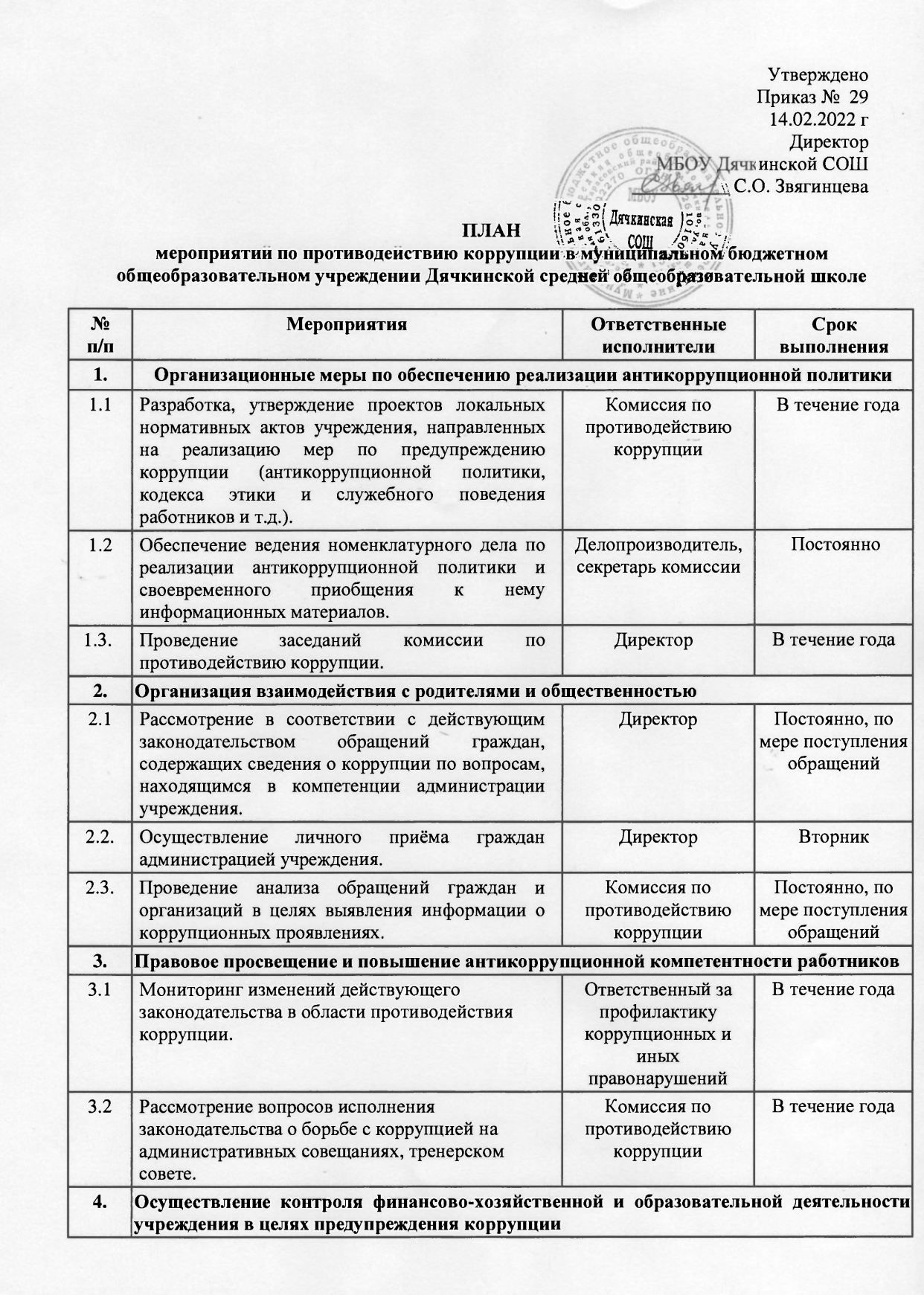                                                                                                                 Приложение № 2                      УтвержденоПриказом № 29 14.02.2022 г ДиректорМБОУ Дячкинской СОШ__________ С.О. ЗвягинцеваПЛАНмероприятий по противодействию коррупции в муниципальном бюджетном общеобразовательном учреждении Дячкинской средней общеобразовательной школе№п/пМероприятияОтветственные исполнителиСрок выполнения1.Организационные меры по обеспечению реализации антикоррупционной политики Организационные меры по обеспечению реализации антикоррупционной политики Организационные меры по обеспечению реализации антикоррупционной политики 1.1Разработка, утверждение проектов локальных нормативных актов учреждения, направленных на реализацию мер по предупреждению коррупции (антикоррупционной политики, кодекса этики и служебного поведения работников и т.д.).Комиссия по противодействию коррупции    В течение года1.2Обеспечение ведения номенклатурного дела по реализации антикоррупционной политики и своевременного приобщения к нему информационных материалов.Делопроизводитель,секретарь комиссии       Постоянно 1.3.Проведение заседаний комиссии по противодействию коррупции.Директор  В течение года2.Организация взаимодействия с родителями и общественностьюОрганизация взаимодействия с родителями и общественностьюОрганизация взаимодействия с родителями и общественностью2.1Рассмотрение в соответствии с действующим законодательством обращений граждан, содержащих сведения о коррупции по вопросам, находящимся в компетенции администрации учреждения.Директор Постоянно, по мере поступления обращений2.2.Осуществление личного приёма граждан администрацией учреждения.ДиректорВторник2.3.Проведение анализа обращений граждан и организаций в целях выявления информации о коррупционных проявлениях.Комиссия по противодействию коррупцииПостоянно, по мере поступления обращений3.Правовое просвещение и повышение антикоррупционной компетентности работниковПравовое просвещение и повышение антикоррупционной компетентности работниковПравовое просвещение и повышение антикоррупционной компетентности работников3.1Мониторинг изменений действующего законодательства в области противодействия коррупции.Ответственный за профилактику коррупционных и иных правонарушений В течение года3.2Рассмотрение вопросов исполнения законодательства о борьбе с коррупцией на административных совещаниях, тренерском совете.Комиссия по противодействию коррупцииВ течение года4.Осуществление контроля финансово-хозяйственной и образовательной деятельности учреждения в целях предупреждения коррупцииОсуществление контроля финансово-хозяйственной и образовательной деятельности учреждения в целях предупреждения коррупцииОсуществление контроля финансово-хозяйственной и образовательной деятельности учреждения в целях предупреждения коррупции4.1Осуществление контроля за соблюдением требований, установленных Федеральным законом от 05.04.2013 № 44-ФЗ «О контрактной системе в сфере закупок товаров, работ, услуг для обеспечения государственных и муниципальных нужд».Директор,Заведующий хозяйствомВ течение года4.2Осуществление контроля за целевым использованием бюджетных средств.Директор   Постоянно4.3.Усиление контроля за ведением документов строгой отчетности.Директор   Постоянно4.4.Обеспечение контроля исполнения должностных обязанностей сотрудниками работающих на должностях, замещение которых связано с коррупционным риском.ДиректорПостоянно    4.5.Организация контроля за использованием средств при распределении стимулирующей части фонда оплаты труда.ДиректорПостоянно    4.6.Контроль за использованием оборудования учреждения.Директор Ответственный за профилактику коррупционных и иных правонарушений Постоянно4.7.Подведение итогов работы по исполнению комплексного плана мероприятий по противодействию коррупции в учреждении. Комиссия по противодействию коррупции    В декабре текущего года5.Меры по кадровому и образовательному обеспечениюМеры по кадровому и образовательному обеспечениюМеры по кадровому и образовательному обеспечению  5.1.Доведение до сведения сотрудников положений служебного поведения, указанных в должностных обязанностях и в правилах внутреннего трудового распорядка.ДиректорОтветственный за профилактику коррупционных и иных правонарушенийПостоянно, при приеме на работу 5.2.Ознакомление работников под роспись с нормативными документами, регламентирующими вопросы предупреждения и противодействия коррупции в учреждении.Делопроизводитель,секретарь комиссииЕжегодно 5.3.Проведение обучающих мероприятий по вопросам профилактики и противодействия коррупции.ДиректорПостоянно, в соответствии с планом 5.4.Привлечение к дисциплинарной ответственности работников учреждения, не принимающих должных мер по обеспечению исполнения антикоррупционного законодательства.ДиректорВ течение года      6.Сотрудничество с правоохранительными органами в сфере противодействия коррупцииСотрудничество с правоохранительными органами в сфере противодействия коррупцииСотрудничество с правоохранительными органами в сфере противодействия коррупции  6.1.Оказание содействия уполномоченным представителям контрольно- надзорных и правоохранительных органов при проведении ими проверок деятельности учреждений по противодействию коррупции.Директор Ответственный за профилактику коррупционных и иных правонарушений Постоянно